Составлен на основании совместного приказа
органа исполнительной власти субъекта
Российской Федерации, осуществляющего
государственное управление в сфере
образования (органа местного самоуправления,
осуществляющего управление в сфереобразования)
(от _______________№__________)
и подразделения Госавтоинспекции
на региональном (районном) уровне
(от_______________ № __________)А К Т
обследования состояния работы общеобразовательной организации
по профилактике детского дорожно-транспортного травматизма
и обучению детей основам безопасного поведения на дорогах
Муниципального автономного дошкольного образовательного учреждения Детский сад № 69 городского округа город Уфа Республики Башкортостан
(наименование общеобразовательной организации)Составлен «24» июля 2023 г.
Комиссией в составе (Фамилии, имена, отчества, наименования должностей):
от органа исполнительной власти субъекта Российской Федерации, осуществляющего государственное управление в сфере образования (органа местного самоуправления, осуществляющего управление в сфере образования)Хайруллина Оксана Равилевна — заведующий сектором отдела образования Администрации Октябрьского района городского округа г. Уфы Республики Башкортостан;Новикова Кристина Эльдаровна - инспектор отделения по пропаганде ОГИБДД Управления МВД России по г.Уфе.* В Акте обследования указывается информация:
за 2-е полугодие предыдущего учебного года и 1-е полугодие текущего учебного года в случае, если
обследование проводится в сентябре-декабре;
за текущий учебный год в случае, если обследование проводится в январе-июнеОснования проведения обследования (подчеркнуть):плановое (ежегодное); по результатам анализа статистических данных дорожно-транспортных происшествий (далее – ДТП);с участием детей из-за нарушений ими Правил дорожного движения (далее – ПДД) и количества выявленных нарушений ПДД со стороны обучающихся;по факту ДТП с обучающимися, в котором имеются основания предполагать нарушение ПДД с его стороны.На момент обследования установлено следующее:
1. Общие сведения.1.1. Заведующий МАДОУ Детский сад № 69 (фамилия, имя, отчество) Частоступова Виолетта Александровна
1.2. Должностное лицо, отвечающее за профилактику детского дорожно-транспортного травматизма(далее – ДДТТ) и обучение детей основам безопасного поведения на дорогах (фамилия, имя, отчество,должность, номер и дата приказа о назначении, телефон) Афанасьева Екатерина Валерьевна, приказ № 35, от 24.08.2023 г., 89870960389.
1.3.Количество обучающихся 370 чел.
1.4. Количество классов 1 корпус — 13 групп, 2 корпус — 8 групп
1.5. Факты ДТП с обучающимися:а) наличие/отсутствие фактов ДТП с обучающимися (количество ДТП) 0
б) наличие/отсутствие фактов ДТП с обучающимися по причине нарушения ПДД со стороны самого обучающегося (количество ДТП нет
в) обстоятельства каждого ДТП с обучающимся (указать фамилию, имя, отчество, возраст и класс
обучающегося, дату, время, место, причины и условия совершения ДТП, принятые меры нет
1.6. Количество педагогических работников, прошедших курсы повышения квалификации
(переподготовку) по тематике формирования у детей основ безопасного поведения на дорогах (фамилия,имя, отчество педагога, название курса (модуля), место обучения) нет.
2. Учебно-методическое оснащение.2.1. Наглядный и учебно-методический материал (для каждого подпункта указывается наличие,
количество, название, описание):а) плакаты по ПДД (БДД) «Соблюдай ПДД» «Светофор – наш друг» «Соблюдаем ПДД», «Веселый светофор», «Наш друг на дорогах города»;
б) плакаты по оказанию первой помощи «Оказание первой помощи при ДТП», «Оказание первой помощи»;
в) интерактивные стенды, моделирующие различные ситуации на дорогах имеются фильмы презентации для интерактивных досок;
г) учебные манекены человека для тренировочных занятий по оказанию первой помощи нетд) дидактические материалы и видеоигры используются материалы с Интернет ресурсов, имеются настольно-печатные игры «Наш друг — светофор», «Веселый светофор», «Подбери пару» и другие.е) видеофильмы, видеоролики, мультипликационные и анимационные фильмы используется материал с Интернет ресурсов;
ж) авто-, мото- и веломобили, велосипеды нет
з) модели дорожных знаков (стационарные и переносные) имеются макеты дорожных переносных знаков;
и) модели транспортного и пешеходного светофоров (стационарные и переносные) имеются светофор с держателями переносной;
к) автогородки и/или детские транспортные площадки (стационарные и переносные) имеется обучающий игровой комплекс из макетов технических средств организации дорожного движения: дорожных знаков, светофоров с держателями, жезла, свистка. Имеется четырехсторонний перекресток: секция проезжей части, разметочные наклейки, модель транспортного и пешеходного светофоров на стойке и основании с магнитными элементами. Имеется комплект дорожных знаков для занятий по ПДД в группах: предупреждающих, запрещающих, предписывающих;
л) оборудования по безопасности дорожного движения (далее – БДД) (игровое, для соревнований
и др) имеются атрибуты к сюжетно-ролевым играм, игровой материал, жезлы, макеты городского транспорта, перекресток, светофор, знаки, коляски для ппроведения веселых старт, развлечений по ПДД.
м) иное ______________________________________________________________________________
2.2. Диагностический материал (для каждого подпункта указывается наличие, количество, название,описание):
а) контрольные задания имеются индивидуальные карты для выполнения заданий по соблюдению и знанию правил дорожного движений
б) диагностические тесты имеются
в) уровневые задания для самостоятельной работы обучающихся имеются
г) иное проводятся, согласно календарно-тематическому планированию викторины, КВН по ПДД.
2.3. Методические материалы для педагогов (для каждого подпункта указывается наличие, количество,название, описание):а) методические рекомендации (методики) по организации деятельности по профилактике ДДТТ
в общеобразовательных организациях «Безопасная дорога детства» пособие по обучению детей дорожной грамоте; «Игровой модульный курс по ПДД, или дошкольник вышел на улицу» - сценарии ООД, тематические беседы, игровой материал; «Школа дорожных наук» методическое пособие для педагогов и воспитателей; «Дорога безопасности» - разработки ООД по профилактике ДДТТ.
б) рабочие программы учебных предметов (курсов) «Окружающий мир» и «Основы безопасности
жизнедеятельности» нет
в) рабочие программы не основных (дополнительных) предметов (курсов) по тематике БДД нет
г) методические рекомендации по обучению детей основам безопасного поведения на дорогах «Безопасная дорога детства» пособие по обучению детей дорожной грамоте; «Игровой модульный курс по ПДД, или дошкольник вышел на улицу» - сценарии ООД, тематические беседы, игровой материал; «Школа дорожных наук» методическое пособие для педагогов и воспитателей; «Дорога безопасности» - разработки ООД по профилактике ДДТТ.
д) методические рекомендации по организации в рамках внеурочной деятельности мероприятий,
в том числе массовых (не менее 30 человек) по профилактике ДДТТ «Безопасная дорога детства» пособие по обучению детей дорожной грамоте; «Игровой модульный курс по ПДД, или дошкольник вышел на улицу» - сценарии ООД, тематические беседы, игровой материал; «Школа дорожных наук» методическое пособие для педагогов и воспитателей; «Дорога безопасности» - разработки ООД по профилактике ДДТТ.
е) методические рекомендации по взаимодействию отряда юных инспекторов движения (далее – ЮИД)общеобразовательной организации с представителями заинтересованных ведомств нет
ж) иное имеется картотека видеофильмов, картотека презентаций по ПДД, картотека ООД, картотека дидактических игр, картотека детской художественной литературы.3. Организация работы по профилактике ДДТТ3.1 Планы общеобразовательной организации (для каждого подпункта – наличие документа, количество иназвание мероприятий по БДД):а) план организации работы общеобразовательной организации по профилактике ДДТТ на учебный год акция «Внимание - дети!», Беседы с дошкольниками, «Схема безопасного пути», Тематические ООД по ПДД, Конкурс фотографий, посвященный применению пешеходами световозвращающих приспособлений, Посвящение в пешеходы, Конкурс рисунков «Я и дорога», Разработка методических пособий по профилактике ДДТТ для родителей, Организация онлайн просмотра фильмов, мультфильмов, социальных роликов по ПДД, 
б) раздел по предупреждению ДДТТ в календарном плане воспитательной работы имеются, запланированы тематические недели.в) разделы по предупреждению ДДТТ в планах классных руководителей на учебный год (по классам) 
г) совместный план с подразделением Госавтоинспекции на районном уровне имеется Комплексный план совместных мероприятий по предупреждению и профилактике детского дорожно-транспортного травматизма
3.2. Общешкольные мероприятия по профилактике ДДТТ – конкурсы, викторины, игры, собрания, встречи с сотрудниками Госавтоинспекции и др. (дата проведения, название и краткое описание мероприятия, количество участвующих классов, общее количество участников) Изучение ПДД в МАДОУ Детский сад № 69 осуществляется согласно ООП, годовому плану работы, календарно-тематическому планированию. В начале учебного года заведующим издан приказ от 24.08.2023 года № 35 «О работе по предупреждению и профилактике детского дорожно-транспортного травматизма» Составлен и утвержден (приказ № 35, от 24.08.2023 года) комплексный план мероприятий по профилактике ДДТТ, согласован и утвержден в.р.и.о начальника ОГИБДД УМВД РФ по городу Уфе майором полиции Исламутдиновым Р.Х.
3.3. Учет мероприятий по профилактике ДДТТ (выделены специальные страницы в классных журналах, заведен отдельный журнал и т.д., информация публикуется на сайте общеобразовательной организации всети Интернет, в аккаунтах в социальных сетях и др.) информация о проведенных мероприятиях выставляетс яна сайте МАДОУ Детский сад № 69 в разделе Новости.
3.4. Ежедневные «минутки безопасности» – напоминания о необходимости соблюдения основ безопасногоповедения на дорогах на последнем уроке:проводятся в классах (перечислить классы, % от количества классов) _____________________
_____________________________________________________________________________________
не проводятся в классах (причина)_____________________________________________________
3.5. Раздел по дорожной безопасности на сайте общеобразовательной организации в сети Интернет, аккаунта в социальной сети (наличие, название, актуальность, периодичность обновления и информативность размещенных материалов, кем ведется) 
Официальный сайт ОО, страница в Инстаграм
3.6. Паспорт дорожной безопасности общеобразовательной организации (далее – Паспорт):
а) наличие/отсутствие ______________________________________________________________
б) место(а) нахождения/расположения в методическом кабинете
в) порядок и периодичность ознакомления с Паспортом педагогических работников, родителей
и обучающихся регулярно при необходимости, в начале учебного года
г) педагогический работник, ответственный за разработку и корректировку Паспорта (фамилия, имя,отчество, должность) Старший воспитатель Афанасьева Екатерина Валерьевна, 89870960389.
д) сотрудник подразделения Госавтоинспекции на районном уровне, оказывающий методическую и/или консультационную помощь при создании, актуализации Паспорта (фамилия, имя, отчество, должность)Кутуева К.Э. старший инспектор отделения по пропаганде ОГИБДД Управления МВД России по г. Уфе, лейтенант полиции
3.7. Общешкольная схема безопасных маршрутов движения «дом-школа-дом»:а) наличие/отсутствие _________________________________________________________________
б) место(а) расположения схемы на информационном стенде, в группах, в уголках по ПДД
в) порядок и периодичность ознакомления со схемой педагогических работников, родителей
и обучающихся согласно запланированным мероприятиям
г) порядок и периодичность проведения пешеходных экскурсий с учащимися 1-4-х классов на улично-дорожной сети вблизи общеобразовательной организации ____________________________
_____________________________________________________________________________________
г) педагогический работник, ответственный за разработку и корректировку схемы, размещение
в месте доступном для восприятия старший воспитатель Афанасьева Екатерина Валерьевна
3.8. Индивидуальные схемы безопасного маршрута движения «дом-школа-дом» у обучающихся
1-4-х классов (выборочная проверка наличия схем и знания обучающимися безопасного маршрута)___________________________________________________________________________
3.9. Памятки юного пешехода, пассажира, велосипедиста у обучающихся (выборочная проверка наличияпамяток и знание обучающимися основных правил безопасного поведения на дорогах) имеются в уголках ПДД в каждой возрастной группе
3.10. Организация деятельности по пропаганде использования световозвращающих элементов – занятия, мастер-классы с детьми, мероприятия по популяризации применения световозвращателей (дата проведения, название и краткое описание мероприятия, количество участвующих классов, общееколичество участников) проведены тематические беседы, в соц сетях размещены памятки о необходимости использования светоотражающих элементов.
3.11. Мониторинг использования обучающимися световозвращающих элементов, кем осуществляется (педагогические работники и/или родительская общественность), время
и периодичность проведения, результаты, принятые меры согласно запланированным мероприятиям
3.12. Кабинет по БДД:а) наличие отдельного кабинета, совмещение с кабинетом другого учебного предмета __________
_____________________________________________________________________________________
б) оборудование кабинета (наличие, количество и название наглядных и учебно-методических материалов)__________________________________________________________________________
_____________________________________________________________________________________
_____________________________________________________________________________________
в) график работы кабинета (утвержденный график, какие классы с какой периодичностью занимаются) __________________________________________________________________________
_____________________________________________________________________________________
3.13. Уголок по БДД:а) наличие/отсутствие уголка, наличие нескольких уголков (общешкольные/в классах) в 1 корпусе — 12 уголков, во 2 корпусе 8 уголков.
б) место(а) расположения уголка (уголков) в группах
в) размещенные материалы (описать отдельно по каждому уголку по БДД – актуальность, периодичностьобновления и информативность размещенных материалов, кем ведется) плакаты по ПДД, брошюры по ПДД, картинки дорожных знаков, обновляются по мере необходимости, ежемесячно, ответственные воспитатели групп, старший воспитатель
3.14. Автогородок стационарный и/или (мобильный) и/или детская транспортная площадка
с дорожной разметкой и комплектом дорожных знаков:а) наличие/отсутствие автогородка и/или площадки________________________________________
б) место(а) расположения _____________________________________________________________
в) график работы автогородка и/или площадки (утвержденный график, какие классы с какой
периодичностью занимаются, кто проводит занятия и мероприятия) _________________________
_____________________________________________________________________________________
_____________________________________________________________________________________
3.15. Информация об обучающихся, нарушивших ПДД (количество обучающихся по классам, кем
выявлены нарушения – педагогическими работниками, родительской общественностью, сотрудникамиГосавтоинспекции) нет
3.16. Работа, проводимая с детьми-пешеходами, детьми-велосипедистами, пользователями средствамииндивидуальной мобильности, нарушающими ПДД (информация доводится до сведения родителей,проводятся классные часы и инструктажи, организовываются профилактические мероприятия и др.) проводились тематические беседы с ребенком родителями.

3.17. Профилактическая работа сотрудников подразделения Госавтоинспекции на районном уровне с обучающимися, родителями, педагогическими работниками:а) проведение инструктажей и занятий с обучающимися по основам безопасного поведения на дорогах (периодичность):Беседа с инспектором ОГИБДД  в рамках акции «Неделя безопасности» беседа по соблюдению ПДД с учащимися начальных классов; Онлайн – уроки с инспектором ОГИБДД «Безопасные каникулы»- в 1-4-х классах: ______________________________________________________________________
- в 5-7-х классах:______________________________________________________________________
- в 8-9-х классах:______________________________________________________________________
- в 10-11-х классах:____________________________________________________________________
б) участие в различных мероприятиях (количество, дата проведения, название и тематика мероприятия,количество участников):в общешкольных и массовых мероприятиях с обучающимися мероприятия в рамках Акция «Внимание»! Дети!» - 18 мероприятий, кол-во участников 60 чел.
в родительских собраниях (количество, тематика мероприятия, количество участников) он-лайн беседы «Дети на улицах города», 370 чел.в мероприятиях по профилактике ДДТТ с участием родителей, педагогов и членов отрядов ЮИД
_____________________________________________________________________________________
в семинарах и занятиях для педагогических работников 10 мероприятий, 28 чел.
3.18. Профилактическая работа с родителями обучающихся (наличие, количество человек, планирование и участие в мероприятиях по профилактике ДДТТ, виды и периодичность мероприятий):
а) родительские комитеты ______________________________________________________________
_____________________________________________________________________________________
б) родительские патрули _______________________________________________________________
3.19. Взаимодействие с центрами по профилактике ДДТТ (виды, формы, периодичность совместной
профилактической работы) согласно Комплексному Плану
3.20. Взаимодействие с автошколами, ДОСААФ, ВОА, общественными, волонтерскими и иными
организациями (виды, формы, периодичность совместной профилактической работы) ___________
_____________________________________________________________________________________
_____________________________________________________________________________________4. Обучение детей основам безопасного поведения на дорогах4.1. В каких классах осуществляется обучение детей основам безопасного поведения на дорогах: в рамкахучебного процесса _____________________________________________________________
в рамках внеклассной работы_________________________________________________________
4.2. В рамках учебного предмета «Окружающий мир» по тематике БДД (количество часов, названия тем):
1-е классы ___________________________________________________________________________
2-е классы ___________________________________________________________________________
3-и классы __________________________________________________________________________
4-е классы __________________________________________________________________________
4.3. В рамках учебного предмета «Основы безопасности жизнедеятельности» по тематике БДД(количество часов, названия тем):5-е классы ___________________________________________________________________________
6-е классы ___________________________________________________________________________
7-е классы ___________________________________________________________________________
8-е классы ___________________________________________________________________________
9-е классы __________________________________________________________________________
4.4. В рамках учебного предмета «Технология» по тематике БДД (количество часов, названия тем):
10-е классы _________________________________________________________________________
11-е классы _________________________________________________________________________
4.5. Тематика БДД интегрирована в другие учебные предметы (в каких классах, название предмета,
количество часов, названия тем) ________________________________________________________
_____________________________________________________________________________________
4.6. В рамках внеклассной работы (название предмета, курса, модуля, факультатива, кружка и др.,
количество часов, названия тем, каким педагогическим работником проводится):1-е классы ___________________________________________________________________________
2-е классы ___________________________________________________________________________
3-и классы ___________________________________________________________________________
4-е классы ___________________________________________________________________________
5-е классы ___________________________________________________________________________
6-е классы ___________________________________________________________________________
7-е классы ___________________________________________________________________________
8-е классы __________________________________________________________________________
9-е классы ___________________________________________________________________________
10-е классы _________________________________________________________________________
11-е классы __________________________________________________________________________5. Деятельность отрядов ЮИД5.1 Отряд ЮИД:а) наличие/отсутствие отряда ЮИД ______________________________________________________
б) нормативный документ о создании отряда ЮИД, включающий закрепление педагогического работника, ответственного за организацию деятельности отрядов ЮИД – руководителя отряда ЮИД, утверждение Положения об организации деятельности ЮИД в общеобразовательной организации (при наличии – номер и дата приказа общеобразовательной организации о создании отряда ЮИД)______________________________________________________________________________________________________________________________________________________________
в) руководитель отряда ЮИД (фамилия, имя, отчество, должность) __________________________
____________________________________________________________________________________
г) состав отряда ЮИД (количество детей, возраст) _________________________________________
д) командир отряда (фамилия, имя, отчество, класс) _______________________________________
е) план деятельности отряда ЮИД, включающего обучающие занятия и профилактические мероприятия(наличие, исполнение) _____________________________________________________
ж) наиболее значимые мероприятия отряда ЮИД, проведенные в текущем учебном году (даты проведения,название, описание) ________________________________________________________
_____________________________________________________________________________________
з) достижения отряда ЮИД за предыдущий учебный год___________________________________
___________________________________________________________________________________
и) деятельность агитбригады отряда ЮИД (количество проведенных мероприятий, дата и место
проведения, охват участников) _________________________________________________________
к) профилактическая работа отряда ЮИД:в близлежащих дошкольных образовательных организациях (наличие утвержденного плана, количество,даты и названия мероприятий) ________________________________________________
_____________________________________________________________________________________
с обучающимися, имеющими велосипеды, средства индивидуальной мобильности (количество, даты иназвания мероприятий) __________________________________________________________
_____________________________________________________________________________________
л) участие отряда ЮИД в районных, городских, зональных, областных, всероссийских мероприятиях –олимпиады, тестирования, конкурсы, квесты, слеты, форумы, профильные смены и др. (названиямероприятий, даты и результаты участия) _____________________________________
_____________________________________________________________________________________
м) работа пресс-центра ЮИД (наличие/отсутствие, количество публикаций и репортажей, вышедших в СМИ (телевидение, радиовещание, печатные издания, в том числе в онлайн-версии, на сайте общеобразовательной организации в сети Интернет, в собственном аккаунте отряда ЮИД в социальных сетях) _____________________________________________________________________
6. Выборочное тестирование обучающихся на знание основ безопасного поведения на дорогах.
6.1. Организация выборочного тестирования обучающихся (количество принявших участие в выборочномтестировании на знание основ безопасного поведения на дорогах1-е классы ___________________________________________________________________________
2-е классы __________________________________________________________________________
3-и классы __________________________________________________________________________
4-е классы ___________________________________________________________________________
5-е классы ___________________________________________________________________________
6-е классы ___________________________________________________________________________
7-е классы ___________________________________________________________________________
8-е классы____________________________________________________________________________
10-е классы __________________________________________________________________________
11-е классы __________________________________________________________________________6.2. Количество обучающихся, получивших положительный результат после прохождения тестирования (в процентном соотношении к количеству принимавших участие в тестировании на знание основбезопасного поведения на дорогах:1-е классы ___________________________________________________________________________
2-е классы __________________________________________________________________________
3-и классы __________________________________________________________________________
4-е классы ___________________________________________________________________________
5-е классы ___________________________________________________________________________
6-е классы ___________________________________________________________________________
7-е классы ___________________________________________________________________________
8-е классы _________________________________________________________________________
10-е классы __________________________________________________________________________
11-е классы __________________________________________________________________________
7. Заключение по результатам обследования7.1. Выводы по результатам обследования (удовлетворительно/ не удовлетворительно)
7.2. Выявленные недостатки нет
7.3. Рекомендации педагогическому составу по повышению эффективности деятельности по профилактикеДДТТ продолжить работу с родителями, педагогами и обучающими, также в социальных сетях по формированию безопасного поведения на дорогах детей и родителей, обновить методические пособия
Срок исполнения рекомендаций: до конца учебного года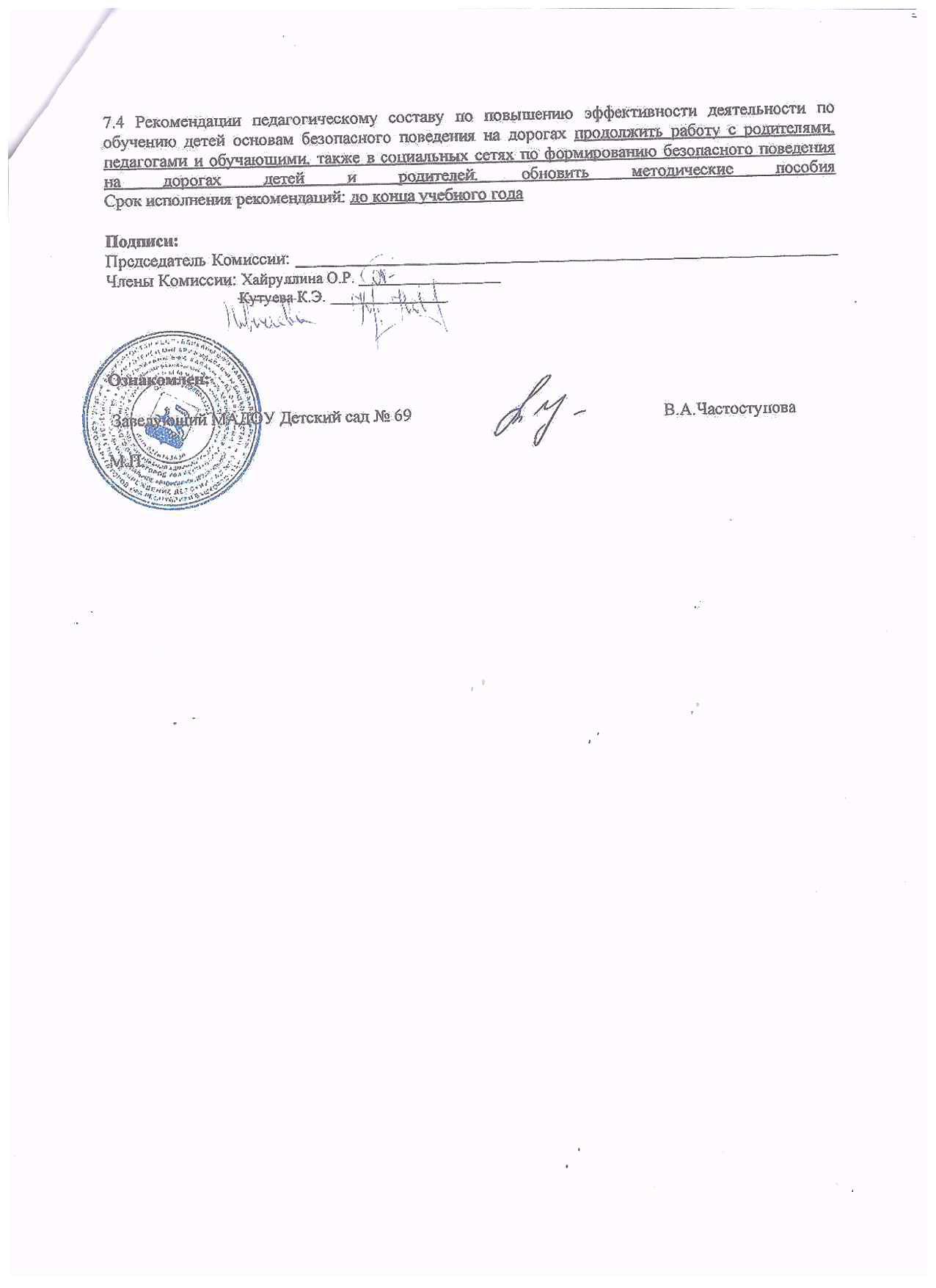 